Wildlife Management Notesheet C. Kohn, Waterford WI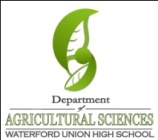 Name: 								 Hour		Date: 					Date Assignment is due:  			  Why late? 						Score: +   ✓ -
			Day of Week	Date 				If your project was late, describe why		
Directions: Use the accompanying PowerPoint (available online) to complete this sheet. This sheet will be due upon the completion of the PowerPoint in class.  These assignments are graded on a +/✓/- scale.How does overharvesting cause extinctions? 									

														
A key job of wildlife managers is to ensure that 									

														
Prior to European settlement, an estimated 		 bison were found from					
By 1890, less than 				remained due to 					and the 

														
Today the bison is still 												
What was the key reason bison were brought back? 								
The passenger pigeon has one of the 									of any

_						.  Passenger pigeon individuals are believed to have made up 

						 totaling							
The passenger pigeon had flocks so large that at times 								 

during their 				.  A single nesting area in Wisconsin covered 				
What caused the passenger pigeon decline? 									
How long did it take to eliminate the most numerous bird on the planet? 			
Prior to the extinction of the passenger pigeon, what was the prevailing opinion about animal extinctions?

														
Wildlife management exists to ensure that 									

							.  Wildlife managers work to ensure that 		

														
How did Aldo Leopold define wildlife management? 								

														
How do we define it today? 											

														
Wildlife management seeks to 											

to ensure 													
What is the definition of wildlife?										
This includes: 													
Wildlife managers can affect wildlife populations through 							

														

														
What is passive habitat management? 										
Is untouched, unmanaged habitat the same as healthy habitat? 		 Explain: 				

														
What are ‘boom and bust’ population cycles? 									
How are boom and bust cycles detrimental to a species? 							

														
How are boom and bust cycles detrimental to a habitat? 							

														
A primary goal of wildlife management is to 									

to ensure 													
Active management involves											

													List and describe the two approaches to active management: 

_				  Summary: 									

														

_				  Summary: 									

														
List and describe the three focuses of wildlife management: 

1_														  

Summary: 													

														

2_														  

Summary: 													

														

3_														  

Summary: 													

														
In the spaces below, describe the three general steps that wildlife managers use to directly manage Wisconsin’s deer herd:

														

														

														
Describe five methods wildlife managers have for determining the size of a species’ population:

_				  Summary: 									

														

_				  Summary: 									

														

_				  Summary: 									

														

_				  Summary: 									

														

_				  Summary: 									

														
What is the formula for the Mark-Recapture method? 								
A manager catches and notches the fins of 10 fish and releases them.  A week later she catches 10 more fish, of which five have notched fins.  How many fish are in this lake?

______  Show how you figured this out to the right: 
Once a population is known, wildlife managers can do one of three options: 					

														
What is a carrying capacity? 											
What should happen if a species’ population is above the carrying capacity? 					
What should happen if the species’ population is sizable but below the carrying capacity? 			

														
Describe five ways in which carrying capacities are complex: 							

														

														

														

														
The best option is to aim for 								or the population for a 

species that 													
A carrying capacity is not a 				 - it is more of a 					
Why is a carrying capacity not a set number? 									
What are seven other factors that affect decisions about a species’ population besides carrying capacity? 

														

														

														

														
Management of wildlife is exceptionally complex as 								

						. You cannot change the population of one species without 

														
A survivorship curve represents 											
Summarize each of the following kinds of survivorship curves below: 

Type 1: 														

Example: 													

Type 2: 														

Example: 													

Type 3: 														

Example: 													
Compare and contrast an exponential growth curve with a logarithmic growth curve below: 

Exponential Growth Curve: 						Draw It below: 

Description: 													

														

														

Curve resembles a 		 .  Example species: 			 

Logarithmic Growth Curve: 						Draw It below: 

Description: 													

														

														

Curve resembles a 		 .  Example species: 			 
Why do many species have populations that level off at the carrying capacity? (Hint: how do the physical characteristics of many species change as their niche is filled?)

														
What is K-selection? 												
What does “K” stand for here? 							  
What is r-selection? 												
What does “r” refer to here? 							
What are three ways in which high population levels cause negative feedback to the population of a species? 

														

														

														
If species’ populations can be reduced through negative feedback mechanisms, why is human intervention still necessary?  List and summarize two reasons:

1														

														

2														
How might the presence of a contagious disease like CWD change how decisions are made about a species’ population? 

														
In what cases might managers want a species to have a low population? 						
What is a keystone species? 											
What are four characteristics of bison that make them a keystone species? 

														

														

														

														
Define each of the following: 

Threatened: 													

Endangered: 													

Endangered Species Act of 1973: 										

														

Recovery: 													

														

Conservation Reserve Program: 											

														Unit Wrap-up C. Kohn, Agricultural Sciences - Waterford WI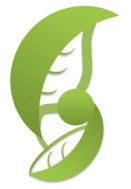 Write the 3 topics that you most need to review before the quiz:

1_										

2_										

3_										
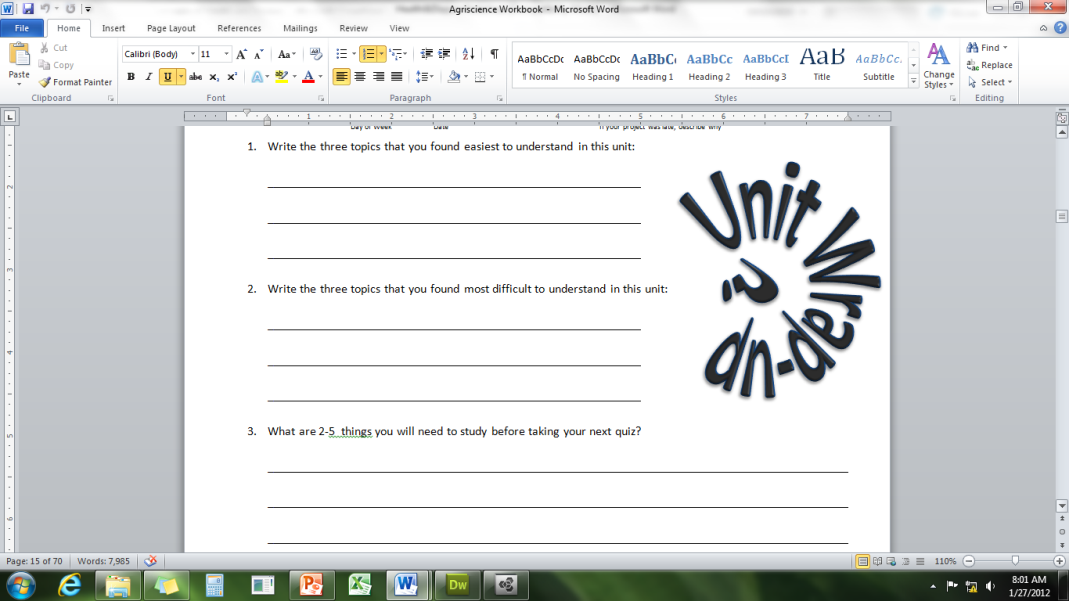 Create 3 high-level questions related to this material 
(These questions could be something you still don’t know or questions that reflect understanding that you have now that you did not have before.)

1_														

2_														

3_														
List 6 vocabulary words that you did not know before or have not used very often prior to this unit:

1_					2					3				
4					5					6				
In the spaces below, fully write three strategies that will help you to remember specific vocabulary words or topics from this unit. NOTE: A strategy is not an activity such as reviewing your notes, studying hard, etc. A strategy is a mnemonic, rhyme, analogy, or other brain-based device that is specific to one item from the unit. 
1._														

2._														

3._														

Circle the most appropriate response. You will only be graded on whether or not you completed this section, so be entirely honest with yourself when completing this section. 
Circle one: I used my notes outside of class to prepare for the quiz.  		Definitely  –  Yes  –  Sort of  -  NoCircle one: I took extra notes in the margins for very difficult concepts.  	Definitely  –  Yes  –  Sort of  -  NoCircle one: I created a personal strategy for at least three difficult items.  	Definitely  –  Yes  –  Sort of  -  NoCircle one: I was very involved and actively studying during the quiz review.  	Definitely  –  Yes  –  Sort of  -  NoCircle one: I think I will be satisfied with the quiz grade I received this week.  	Definitely  –  Yes  –  Sort of  -  No